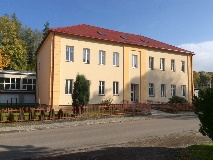 V Bystřeci, dne 20.4. 2022Rozhodnutí o přijetí k základnímu vzděláváníPro školní rok 2022/23Do ZŠ a MŠ Bystřec byli na základě zápisu  konaného dne 13. 4. 2022 přijati tito žáci:  33/2022    34/2022    35/2022     36/2022  37/2022  38/2022  39/2022  40/2022  41/2022  42/2022  43/2022  44/2022  45/2022  46/2022  47/2022  48/2022  49/2022   odklad                                     Mgr. Eva  Maňková, ředitelka školy